На основу члана 33. тачка 13. Статута Центра за развој пољопривреде и  села, Бања Лука и члана 17. Закона о јавним набавкама БиХ („Службени гласник БиХ“ број: 39/14),  директор Центра д о н о с и О  Д  Л  У  К  Уо   измјенама и допунама јединственог  плана јавних набавки Центра за развој  пољопривреде и села Бања Лука  за 2022.годинуIЈединствен план јавних набавки Центра за развој пољопривреде и села Бања Лука за 2022.годину, донесен под бројем: 268/2022 од  10.02.2022.године, 707/22, 844/22, 915/22,  942/22, 1047/22,1177/22, мијења се и допуњава по захтјеву  организационе јединице РЕЦ Мањача (захтјев број: 1603/22 од 17.10.2022.године)IIУ јединствен  план  јавних набавки у дијелу „радови“ додаје се нова ставка  и гласи:Назив јавне набавке: „Извођење радова  на санацији и реконструкцији објекта (штале) за изградњу смјештаја  за привремено одузете , напуштене и изгубљене животиње на  РЕЦ „Мањача“ са ископима ван објекта и ограђивање објекта“, врста ЈН- радови;  ЈРЈН:45000000-7, врста поступка; отворени поступак,  процијењена вриједност  ЈН 150.000,00 КМ без ПДВ-а; оквирни датум покретања поступка:  друга половина октобра мјесеца; оквирни датум закључења уговора: друга половина новембра; закључење оквирног споразума: не; извор финансијских средстава:подстицајна средства  Агенције за аграрна плаћања (одлука владе бр:-04/1-012-2-1266/22 од 04.04.2022.г.) фонд 03 и један дио с фонда  02,  конто 511-297.IIIУ јединствен  план  јавних набавки у дијелу „услуге“ додаје се нова ставка  и гласи:Назив јавне набавке: „Вођење стручног надзора над Извођењем радова  на санацији и реконструкцији објекта (штале) за изградњу смјештаја  за привремено одузете , напуштене и изгубљене животиње на  РЕЦ „Мањача“ са ископима ван објекта и ограђивање објекта“, врста ЈН- услуге;  ЈРЈН:71247000-1 , врста поступка; директан споразум ,  процијењена вриједност  ЈН 2.300,00 КМ без ПДВ-а; оквирни датум покретања поступка:   прва половина новембра мјесеца; оквирни датум закључења уговора: друга половина новембра; закључење оквирног споразума: не; извор финансијских средстава: фонд 02    конто 511-297.IVОва Одлука објавиће се на web страници уговорног органа  и чини саставни дио Плана јавних набавки за 2022. годину.VОва одлука ступа на снагу даном доношења.                                                                                                       ДИРЕКТОРБрој: 1609/2022-О                                                                    Драшко Илић, дипл. екон. Дана: 18.10.2022.год.                                                    __________________________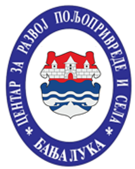 ЦЕНТАР ЗА РАЗВОЈ ПОЉОПРИВРЕДЕ И СЕЛАБАЊА ЛУКАЦЕНТАР ЗА РАЗВОЈ ПОЉОПРИВРЕДЕ И СЕЛАБАЊА ЛУКА